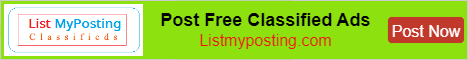 Germany Classifieds Advertising Website Listhttps://adfreeposting.comhttp://adsglobe.com/germanyhttps://www.justlanded.com/english/Germanyhttps://www.muamat.com/classifieds/-28_Germany/https://germany.global-free-classified-ads.com/https://quoka.dehttps://redbrain.shophttps://avito.ruhttps://listmyposting.comhttps://sahibinden.comhttps://olx.uahttps://www.markt.de/https://www.locanto.dehttps://berlin.craigslist.org/https://www.kalaydo.de/https://www.rebuy.de/https://www.olx.dehttp://localmart.de/https://de.trovit.com/https://www.mitula.de/https://www.erento.com/http://www.search-belgium.com/http://germany.marcyads.com/http://ads.comrite.com/http://ramstein.bookoo.com/http://nullads.org/https://germany.global-free-classified-ads.comhttps://freead1.net/https://germany.onlyforads.com/https://secure.sahibinden.com/giris?frgn=truehttps://www.mypolacy.de/https://www.usednanaimo.com/http://de.zobazo.com/https://www.justlanded.com/english/Germanyhttps://www.muamat.com/classifieds/-28_Germanyhttps://qwikad.com/http://www.adsriver.com/https://www.freeadstime.org/http://de.stockkcots.com/https://www.salespider.com/http://www.adlandpro.com/adlisting/Country/germanyhttps://www.classifiedads.com/http://highlandclassifieds.com/https://www.hotfreelist.com/https://www.freeclassifiedssites.com/https://www.freeprachar.com/https://www.findermaster.com/https://www.myadsclassified.com/https://www.topclassifieds.com/http://www.buckdodgers.com/http://freewebads.biz/http://globalclassified.net/http://getadsonline.com/https://freebestads.com/http://www.freeadsbook.com/http://www.freeadsciti.com/https://www.postallads4free.com/https://fonolive.com/https://www.worldfreeads.com/http://wikidok.com/http://nextfreeads.com/https://classifiedonlineads.net/http://www.classifiedsciti.com/https://www.classified4free.net/https://freeadshome.com/http://postfreeadshere.com/https://www.postadverts.com/https://eventsking.com/http://www.classifieds4me.com/https://www.1smartlist.com/